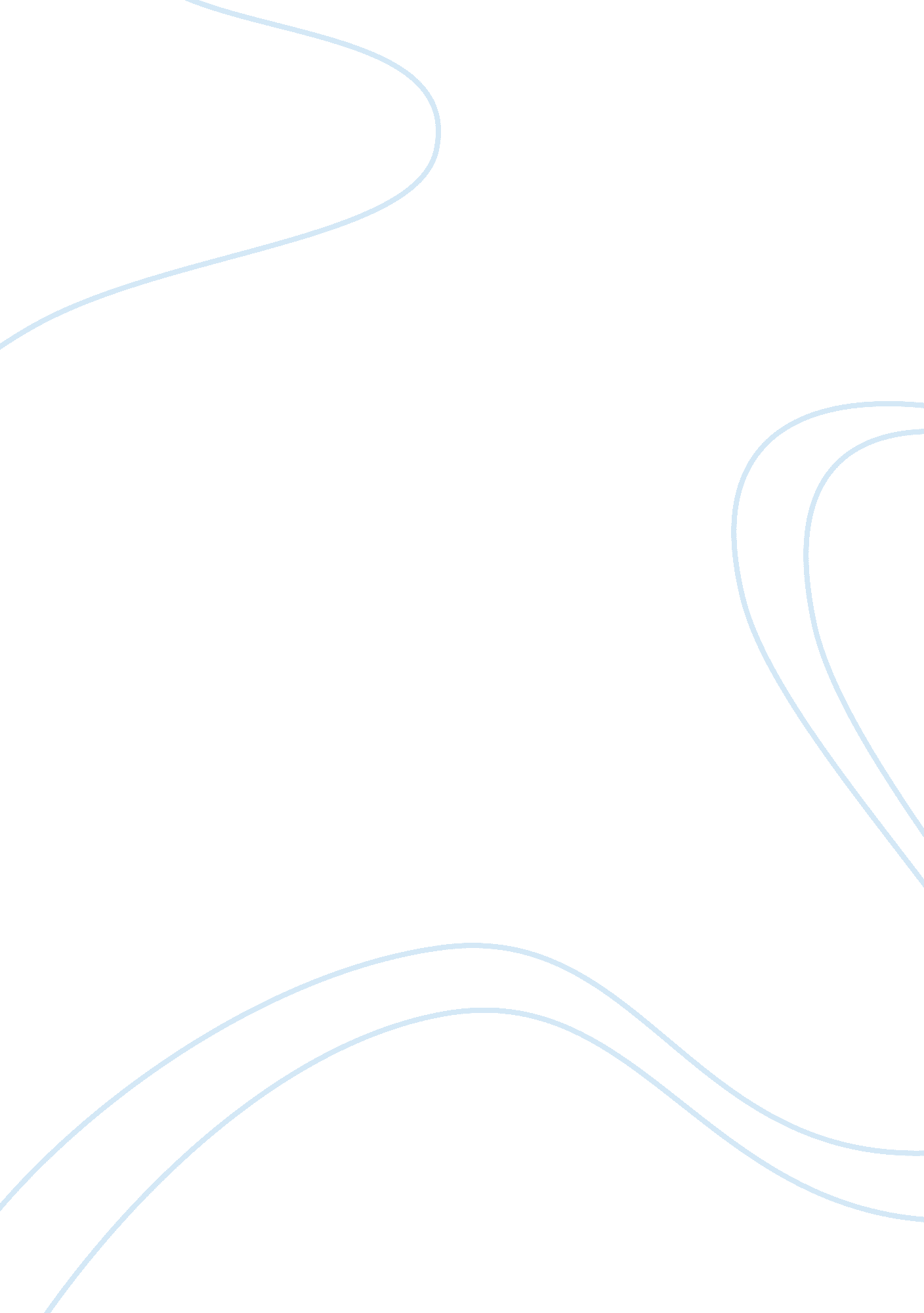 Who would you talkScience, Social Science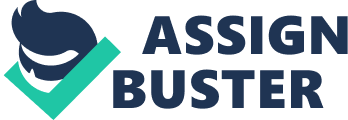 ﻿Who would you talk? 
A person is always in a need of some guidelines or a role model to move ahead on the path of success. People always look for the best possible example in every field and struggle to achieve more than their role model. As my aim is to become a successful and winning businessman, I think no one but Donald Trump can be the most perfect and complete picture of my dreams. 
If I would get a chance to have a conversation with Donald Trump, I would definitely learn some key points to achieve success in my goal. Donald Trump is undoubtedly a great and shining star who is an example of hard work, intellect and devotion. Donald believes that success is always dependent on your personal qualities like having fair dealing, healthy relationships with associated people either customers, employees or competing businessmen and trustworthiness. I have learned a lesson from his principles that one must be passionate to do a certain job regardless of the mishap and troubles in the way to success. Business carries troubles and downfalls along with victory and fame. Only intellect, hard work, careful analysis of present business position and evaluation with planning of possible risks is important to sustain the current pace of business growth. 
I would love to interact with a person like Donald Trump as he believes that a person can come over all the difficulties in his way to success. His perceptions inspire me as they suggest a person to step forward and not to mourn, even over the most devastating loss. His life illustrates a number of incidents where he faced crisis but did not lose the hope to achieve his goal. Hence it can be said that willpower plays a vital role in becoming a successful businessman. 
My personal opinion is that a person can change his views after having conversation with a successful, confident and independent person. For instance, if a person loses his confidence and his hopes he cannot do anything unless or until he sets a new aim and starts his struggle to achieve it. Hence, a successful person may grow the feelings of courage, hope, passion, confidence and competition in others. People may take his personality as a role model and they may also feel encouraged to become like them. It has identified that Donald rump also tries to compare his workers to find out the best possible person for his business. Similarly, he compares the venues and chooses the most profitable one for his business. My observation from this aspect is that to become a successful businessman a person needs to be quality conscious along with giving a careful consideration to other necessary elements like profit margin, costs and employee satisfaction. 
Donald Trump has tolerated many criticisms and did not let them come in his way to success. He has faced all loses and rivalries but did not divert from his aim and planned path. Criticisms and rivalries occur due to bad relationships with the consumers or workers. Hence, a successful businessman avoids all such incidents by simply establishing a healthy relationship with the business associates. I think I have learnt a lot about his principles and aims yet I feel that having a conversation with such a marvelous personality would enhance my willpower and change all my doubts into hopes and willingness to achieve. 
Bibliography: 
Trump, Donald, and Meredith McIver. Trump 101: The Way to Success. Hoboken, NJ: John Wiley & Sons, Inc, 2007. 